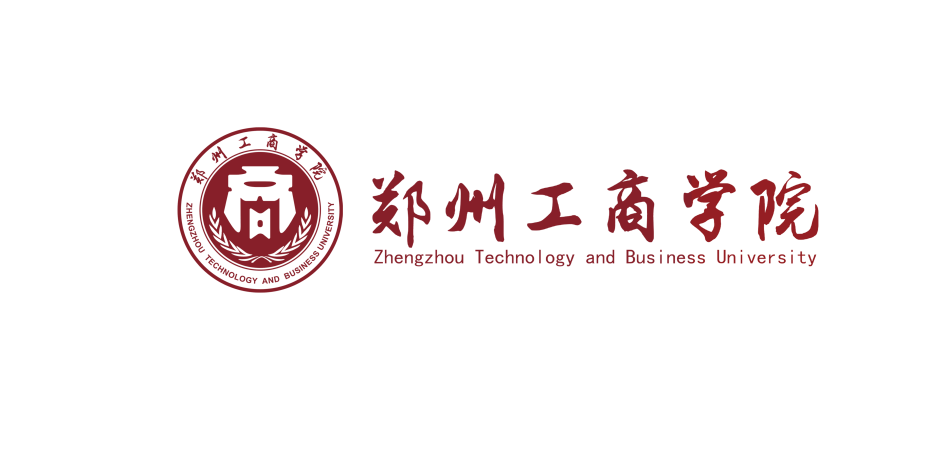 本科毕业设计基于JAVA的城市公交查询系统的设计与实现2022年4月21日院部名称信息工程学院姓　　名张三学　　号170502040XXX专　　业计算机科学与技术届　　别2022届指导教师李四